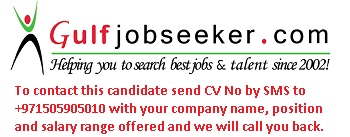 Gulfjobseeker.com CV No:  969138NationalityD.O.BVisaLanguages InterestsPakistani19.April.1984On Visit Visa in U.A.EEnglish, Urdu, Punjabi,Sports, Movies and Travelling